Ребята подготовительной группы решили попробовать себя в роли пекарей. Вот какие хлебобулочные изделия получились. 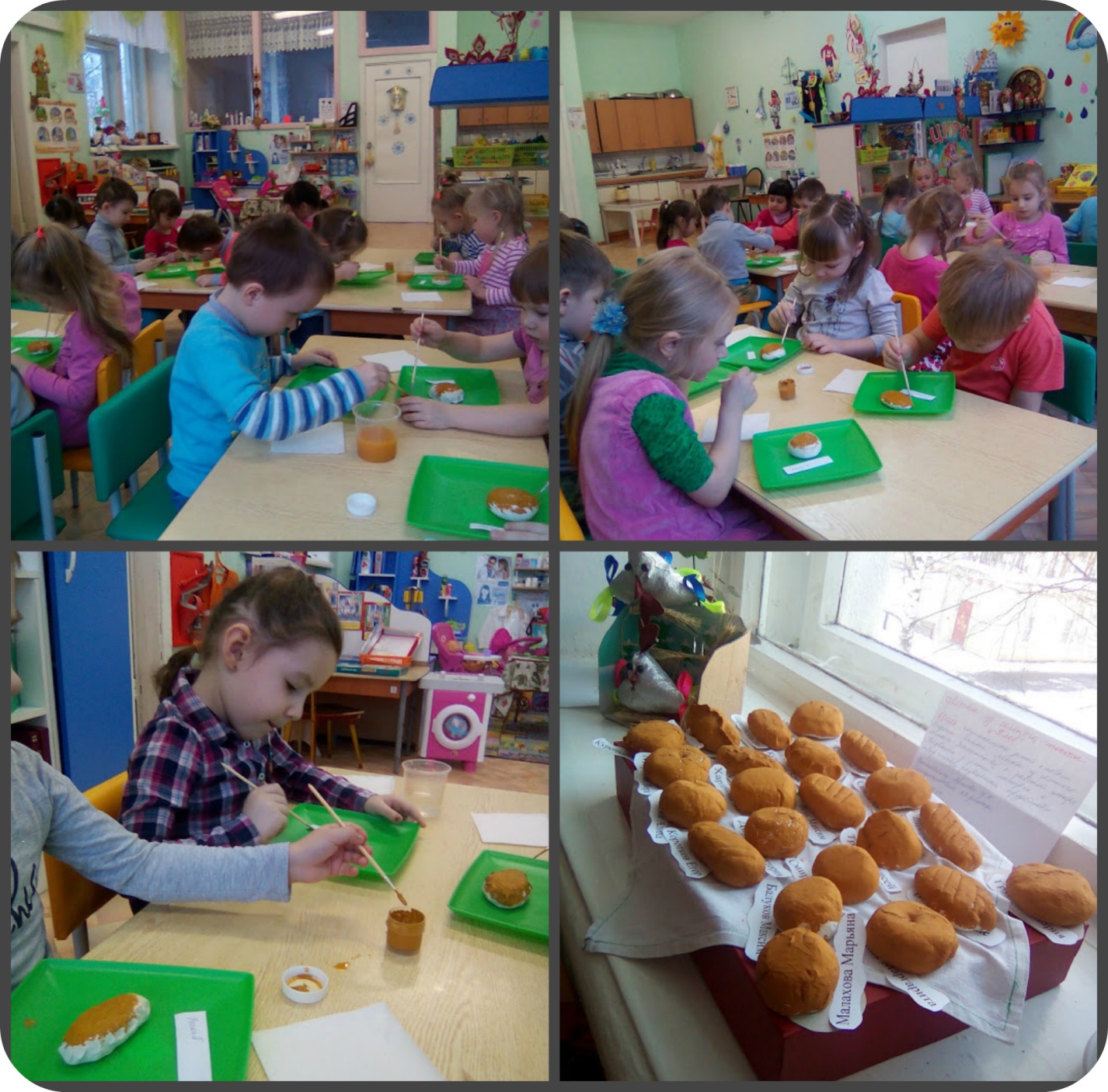 